Sponsor Name:                                                   		Phone #:Contact:							Email:Address:City:								Postal Code:Rotarian Name:						Email: Full Size Tree				$250		(Decorated By Sponsor)					$350		(Decorated by the Rotary Club)Preferred Location			Midland Cultural Centre					Village Square MallDécor Item				$150					$100					$  75We also have sponsorship opportunities on our TWO gift card trees, sponsors supply gift cards in any denomination, and their company logo will be placed in a glass ball on the tree(s).  				$______	Gift Card Tree – Midland Cultural Centre				$______	Gift Card Tree – Village Square MallTotal Sponsorship    		$Sponsor Signature:		Payment Made By:			Cheque		Cash	Please Make Cheques Payable to:	Rotary Club of Penetanguishene					Box 5006, Penetanguishene ON L9M2G2
** Please return to Mary Ellis with Payment for tracking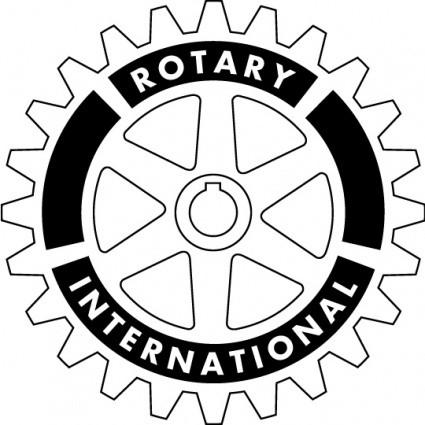 Festival of Trees 2018